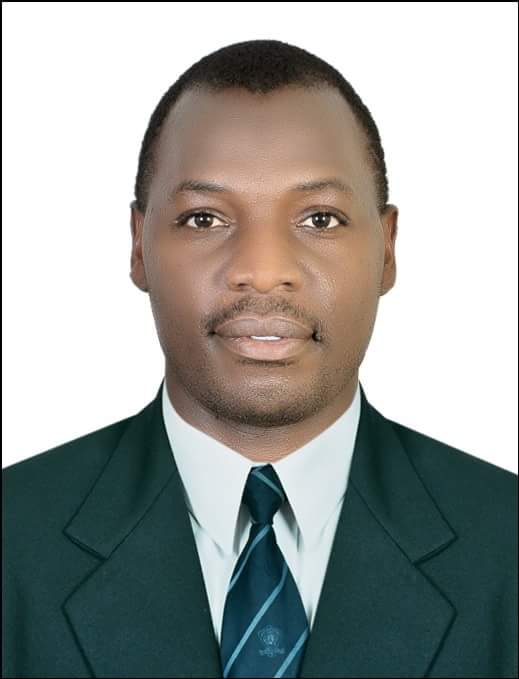 IVANIVAN.370571@2freemail.com 	 barista                                                                                                                                                                                  3 Years’ Experience                  Personal Profilepersonal profileCore competenciesWork ExperienceEducationComputer SkillsAddress: Abu Dhabi, UAENationality:      UgandanDate of Birth:   16/08/1988Employment visaService-focused barista with 3 years of experience delivering the highest level of customer service within a café setting. Skilled at creating positive customer experience with friendly and efficient service, creating relationships with customers, greeting them by name and developing a consistent clientele Effective communicator with excellent leadership and interpersonal skills with the ability to thrive in a multicultural environment.Excellent customer service skills Store Opening and Closing  Relationship Management Transaction/Cash Processing   Sales and Advertising  Stocking and Displaying MerchandiseAbility to multi task and work in a fast paced environmentAbility to work independently as well as within a large teamAbility to comply with work place conduct standards Microsoft office proficiency Alphamed group  L.L.C- Abu Dhabi, UAEA COMPANY OF AL KHAYYAT INVESTMENT-AKI                                     2014 - May /2017 contract end ResponsibilitiesGreeting customers, provided information for specials and promotions, and setup advertisement displays for new incoming merchandise, beverages and bakery itemsMaintained a strong understanding of company values and customer needs, responding quickly to complex requests in a fast-paced environment.Made supply, food and beverage orders and prepared sales reports and payroll.  Held coffee preparation demonstrations and assisted customers with selections of various coffee blends, teas, hot and cold espresso beverages, smoothies, and bakery itemsPerforming safety inspections of the all office floorSupport zero –incident safety culture and assume personal accountability and responsibility for safe work practices, activities and operations at the office Adhering to uniform and grooming policy as defined within  company policyTHE SOUND CUPBarista                                                                  ( June 2012- October 2014)ResponsibilitiesPrepared amazing espresso-based specialty coffee drinks as well as brewed coffee beverages. Maintained clean employee and customer areas. Wide knowledge of gourmet coffees as well as techniques of grinding, roasting and brewing coffee.Sanitized equipment including steaming and brewing equipment, counters, glasses and dishes, and all fountain equipment.Enhanced customer experience with friendly service, professional Barista knowledge and outgoing demeanor. Excellent at remembering names and greeting customers with a smile.Took customer orders, maintained cash drawer, prepared sandwiches, desserts and other food items, stocked kitchen and store shelves. Tasked with overseeing food quality and training new employees, ensuring employees adhere to proper espresso brewing techniquesAchievementsEnhanced the number of daily coffee, food and relevant beverage customers by 20% through extensive  and effective customer service skills and abilityConceived and introduced the concept of customized coffee cup, where in the customer gets to choose all preferences stating from the choice of coffee bean to the cup Suggested a program of free gift cards with lunch meals which led to high volume of clients at a time of low customer traffic The lawns fine dining and lounge barWaiter:  ( 2010 to 2012)Responsibilities: Welcome customers as they arrive and ask for seating preferencesSeat customers and offer welcome drinks and menusAssist in menu setting and determining coffee, food and beverage of the week regularlyNote coffee, food and relevant beverages orders and communicate to the kitchenEnsure orders delivery to the table in a timely manner Ensure quantity, quality and accuracy of ordersSet up coffee, food and beverage stations and tables as directedClean tables and ensure that they are bussed appropriatelyMix and serve drinks as directedKampala paramedics Institute Uganda (2009 to 2010)National certificate in medical laboratory technology Caltec Academy makerere– Uganda   (2005 to 2006)Uganda advanced certificate of education  -‘A’ Level British system of education – British Curriculum Course combination majored in include physic, chemistry , biology passed with principle passes in all Old Kampala senior secondary school (2001 to 2004)                                    Uganda certificate of education   - ‘O’ levelPassed with credits throughout the subjects covered which included, mathematics, physics, English, commerce, biology ,chemistry, geography, history, fine art Sarah Institute of science and technology Microsoft Office 2016 : (good in Excel, Word, and PowerPoint)Languages: Excellent in spoken and written English language and currently learning Arabic.Research: Qualitative and Quantitative Research skillsReferences, Certificates and Transcripts are available on request.